CHAPTER 301GENERAL PROVISIONS(REPEALED)§1501.  Use of another's trademark; penalty(REPEALED)SECTION HISTORYPL 1979, c. 572, §3 (RP). §1502.  Unauthorized use of business names(REPEALED)SECTION HISTORYPL 1979, c. 572, §3 (RP). §1503.  Filing certificate with Secretary of State(REPEALED)SECTION HISTORYPL 1979, c. 572, §3 (RP). §1504.  False oath; mandamus to compel recording(REPEALED)SECTION HISTORYPL 1967, c. 441, §2 (AMD). PL 1979, c. 572, §3 (RP). §1505.  Exclusive use; rights assignable(REPEALED)SECTION HISTORYPL 1979, c. 572, §3 (RP). §1506.  Recording of certificates and assignments; copies as evidence(REPEALED)SECTION HISTORYPL 1979, c. 572, §3 (RP). §1507.  Counterfeits and sale of counterfeits; penalty(REPEALED)SECTION HISTORYPL 1979, c. 572, §3 (RP). §1508.  Counterfeiting recorded trademarks(REPEALED)SECTION HISTORYPL 1979, c. 572, §3 (RP). §1509.  Fraudulent use of trademarks(REPEALED)SECTION HISTORYPL 1979, c. 572, §3 (RP). §1510.  Security interest in trademarks(REPEALED)SECTION HISTORYPL 1979, c. 572, §3 (RP). §1511.  Existing rights not abridged(REPEALED)SECTION HISTORYPL 1979, c. 572, §3 (RP). §1512.  Injunctions(REPEALED)SECTION HISTORYPL 1979, c. 572, §3 (RP). The State of Maine claims a copyright in its codified statutes. If you intend to republish this material, we require that you include the following disclaimer in your publication:All copyrights and other rights to statutory text are reserved by the State of Maine. The text included in this publication reflects changes made through the First Regular and First Special Session of the 131st Maine Legislature and is current through November 1, 2023
                    . The text is subject to change without notice. It is a version that has not been officially certified by the Secretary of State. Refer to the Maine Revised Statutes Annotated and supplements for certified text.
                The Office of the Revisor of Statutes also requests that you send us one copy of any statutory publication you may produce. Our goal is not to restrict publishing activity, but to keep track of who is publishing what, to identify any needless duplication and to preserve the State's copyright rights.PLEASE NOTE: The Revisor's Office cannot perform research for or provide legal advice or interpretation of Maine law to the public. If you need legal assistance, please contact a qualified attorney.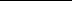 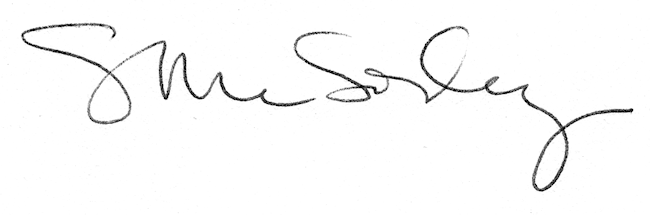 